МУНИЦИПАЛЬНОЕ БЮДЖЕТНОЕ ОБЩЕОБРАЗОВАТЕЛЬНОЕ УЧРЕЖДЕНИЕ«ТАТАРО-АНГЛИЙСКАЯ ГИМНАЗИЯ № 16» ПРИВОЛЖСКОГО РАЙОНА ГОРОДА КАЗАНИПРАКТИЧЕСКОЕ ОПИСАНИЕ ОПЫТА РАБОТЫ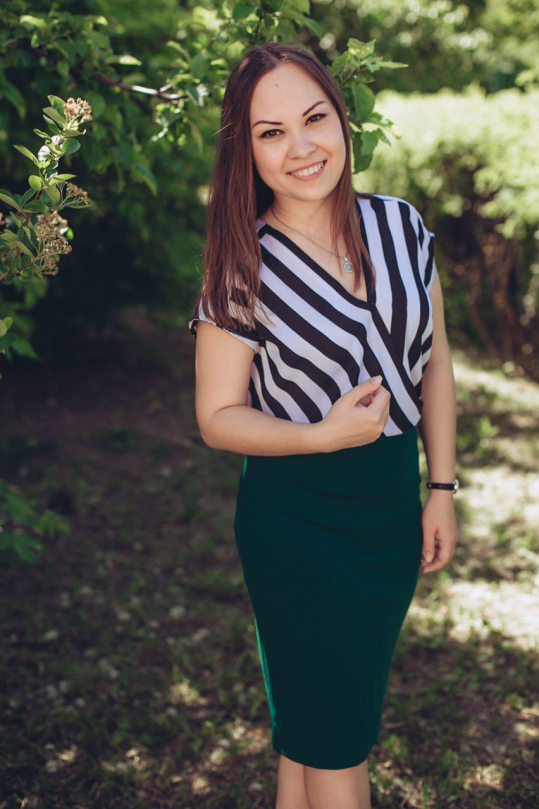 УЧИТЕЛЬ РОДНОГО ЯЗЫКА И ЛИТЕРАТУРЫ I КВ. КАТЕГОРИИКЛАССНЫЙ РУКОВОДИТЕЛЬ 8Б КЛАССА ГАРИФУЛЛИНА АЙГУЛЬ РАФАЭЛЕВНАДушу человека можно сравнить с зародышем красивого цветка, расцвет которого зависит от нравственного воспитания и образования, получаемые человеком в семье и школе. Все мы были детьми, яркие воспоминания детства отпечатались в нашей памяти. Детство и школу можно назвать идентичными определениями. Люди в памяти, которых хранятся мудрые наставления учителя, добрые и тёплые воспоминания об одноклассниках, о родной школе поистине являются счастливыми людьми. Ведь школа является местом, где дети получают не только знания, но и нравственно-духовное воспитание.  Развивать и воспитывать нравственные качества является работой не из лёгких. На этом пути могут быть неудачи и ошибки, но мы должны помнить, в воспитании нет места для неискренности и лжи, для фальшивых слов и действий. Только глубокое уважение и доверие, искренняя любовь к детям, бережное отношение к их чувствам создадут обстановку взаимопонимания, помогут детям уверенно вступить во взрослый мир, позволят состояться в нём, стать гражданином своей страны не только на словах, но и на деле. В их становлении большую роль наряду с родителями играем мы, классные руководители. Добиться желаемого в воспитании подрастающего поколения, можно только при системном процессе воспитания, подразумевающий процесс создания личности. В процессе воспитания ребёнка должна быть создана атмосфера уюта и любви, которая способствует безболезненно привыкнуть к школе, понять, что его здесь любят и ценят.  Необходимо приложить максимум усилий, чтобы ребёнок, войдя в школу, мог почувствовать и понять, что его здесь любят. В создании такой атмосферы классный руководитель играет одну из главных ролей. Воспитанника должна окружать красота, игра, фантазия, творчество. Самое высокое творчество – это раскрытие и реализация своих потенциальных возможностей. Поэтому моя педагогическая позиция заключается в принятии ребенка как личности, признавая его индивидуальность, его право проявлять своё «Я». Я, как классный руководитель, основываясь на свой опыт, наблюдения и мудрость стараюсь создать пространство, в котором ребёнок сможет проявить себя в той или иной степени.  Педагогической наукой, практикой школы накоплен значительный опыт нравственного воспитания. Что же такое нравственность? В словаре С.И. Ожегова мы можем прочитать, что «нравственность – это правила, определяющие поведения, духовные и душевные качества, необходимые человеку в обществе, а также выполнение этих правил, проявляющихся в его поведении, поступках». Но разве в жизни, возможно, отделить нравственное воспитание от духовного? Если исключить духовное воспитание, кто ответит детям на такие вопросы: Что такое человек? Зачем он живет и умирает? По мнению В.А. Сухомлинского, «духовно-нравственное воспитание – это постепенное обогащение ребенка знаниями, умениями, опытом, это развитие ума и формирование отношения к добру и злу, подготовка к борьбе против всего, что идет вразрез с принятыми в обществе моральными устоями». Духовно-нравственное воспитание направлено на «возвышение сердца» ребенка как центра духовной жизни.Сохранение нравственности в обществе, восстановление и развитие культурного, исторического наследия являются актуальными вопросами в современном обществе. В связи с этим, формируя воспитательную работу с классом, я полагаюсь на определенные правила:Нравственное воспитание должно быть направлено на духовное развитие ребенка.Нравственное воспитание должно строиться на поддержке положительных черт и качеств характера, которые характерны ребёнку. Нужно помнить, что старинная русская мудрость гласит: «Перестань искоренять недостатки, лучше помоги  ученику  увидеть сильные стороны его души, а распрямится он сам.»Определяющую роль в процессе становления личности занимает семья. Современные учёные, педагоги и психологи, изучая значение понятия семьи,  считают, что основы нравственности закладываются в семье. Семья играет важную роль в формировании внутреннего мира ребенка. И классный руководитель, и семья должны быть заинтересованы в изучении ребенка, раскрытии и развитии в нем лучших качеств, а так же в создании условий для воспитания у детей нравственных ценностей. Активизация педагогической, воспитательной деятельности семьи является одной из главных задач педагога в сотрудничестве с родителями. В этом помогают лектории и тематические конференции по нравственному воспитанию, организованные с помощью родительского комитета. Моя цель – создание условий для разностороннего духовно-нравственного развития личности  ребёнка, благоприятных условий для формирования у школьников отношения к здоровому образу жизни как к одному из главных путей в достижении успеха Задачи, которые я поставила перед собой:Создать социально-психологические условия для развития личности учащихся и их успешности обучения;Создать условия для формирования у школьников потребности в здоровом образе жизни;Создать условия для успешной социализации школьников;Воспитывать гражданина и патриота России, своего края, своей малой Родины; Разнообразить внеурочную деятельность школьников. 
Воспитательный процесс в классе связан  с одним из главных направлений содержания педагогического процесса в школе – воспитание учащихся на богатых и добрых традициях школы. Это Урок Мира, Дни здоровья, Новогоднее шоу, Вечер встречи выпускников, Ярмарка добра.Создание коллектива с положительной нравственной и эмоционально-психологической обстановкой в классе, позволяющей развивать познавательные интересы учащихся, формировать тяготение к самообразованию и воспитанию, помощь в становлении личности ребенка так же являются одним из приоритетных направлений в моей работе.Моё педагогическое кредо основывается на трёх китах, так как три кита являются символом вечного, постоянного и прочного. В моём случае это – любовь к детям, уважение и взаимопонимание. Только благодаря любви и уважению, мы можем достичь взаимопонимания. Верю, что эти качества станут плодотворной почвой для расцвета моего цветка. ОбразованиеКазанский (Приволжский) федеральный университет СпециальностьУчитель родного языка и литературы с дополнительной специальностью английский языкКвалификацияФилологПедагогический стаж5 лет Стаж работы в гимназии5 лет, с 2013 годаДолжностьКлассный руководительЖизненная концепция:учитель родного языка и литературы8 “Б” классаНадо видеть себя в детях, чтобы помочь им стать взрослыми, надо принимать их как повторение своего детства, чтобы совершенствоваться самому, надо, наконец, жить жизнью детей, чтобы стать гуманным педгогом. (Ш.А.Амонашвили)...Взрослые не должны сердиться на детей, потому что это не исправляет, а портит. (Януш Корчак)  